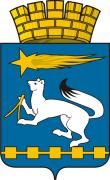 АДМИНИСТРАЦИЯ ГОРОДСКОГО ОКРУГА НИЖНЯЯ САЛДАП О С Т А Н О В Л Е Н И Е_____________							                          № _____ Нижняя СалдаПриложение к постановлению администрации городского округа Нижняя Салда от___________ № _____________Приложение №1 к муниципальной программе «Гармонизация межнациональных  отношений, профилактика экстремизма и терроризма на территории городского округа Нижняя Салда до 2021 года»ЦЕЛИ, ЗАДАЧИ И ЦЕЛЕВЫЕ ПОКАЗАТЕЛИРЕАЛИЗАЦИИ МУНИЦИПАЛЬНОЙ ПРОГРАММЫ" Гармонизация межнациональных отношений, профилактика экстремизма и терроризмана территории городского округа Нижняя Салда до 2021 года "Приложение к постановлению администрации городского округа Нижняя Салда от __________ № ________Приложение №2 к муниципальной программе «Гармонизация межнациональных  отношений, профилактика экстремизма и терроризма на территории городского округа Нижняя Салдадо 2021 года»ПЛАН МЕРОПРИЯТИЙПО ВЫПОЛНЕНИЮ МУНИЦИПАЛЬНОЙ ПРОГРАММЫ«Гармонизация межнациональных отношений, профилактика экстремизма и терроризмана территории городского округа Нижняя Салда до 2021 года "О внесении изменений в муниципальную программу «Гармонизация межнациональных отношений, профилактика экстремизма и терроризма на территории городского округа Нижняя Салда на 2015 - 2020 годы»
В соответствии со статьей 179 Бюджетного кодекса Российской Федерации, Федеральным законом от 25 июля 2002 года N 114-ФЗ «О противодействии экстремистской деятельности», Федеральным законом Российской Федерации от 6 октября 2003 года №131-ФЗ «Об общих принципах организации местного самоуправления в Российской Федерации», Федеральным законом от 6 марта 2006 года N 35-ФЗ «О противодействии терроризму», Федеральным законом от 24 июля 2007 года N 211-ФЗ «О внесении изменений в отдельные законодательные акты Российской Федерации в связи с совершенствованием государственного управления в области противодействия экстремизму», Уставом городского округа Нижняя Салда, Порядком разработки, реализации и оценки эффективности муниципальных программ городского округа Нижняя Салда, утвержденным постановлением главы администрации Нижняя Салда от 29.10.2013 № 1055 (с изменениями), в целях достижения межэтнического и межрелигиозного согласия и толерантности, формирования негативного отношения к экстремистским взглядам и проявлениям экстремизма, администрация городского округа Нижняя СалдаПОСТАНОВЛЯЕТ: Внести  муниципальную программу  «Гармонизация межнациональных отношений, профилактика экстремизма и терроризма на территории городского округа Нижняя Салда на 2015 - 2020 годы», утвержденную постановлением администрации городского округа от 27.01.2016 №28 (с изменениями) следующие изменения:1.1. В наименовании муниципальной программы слова «на 2015 - 2020 годы» заменить словами «до 2021 года».1.2. Паспорт муниципальной программы изложить в следующей редакции:«                                                                                                                ррррррррр».1.3 Дополнить таблицу «Ответственные исполнители  за реализацию мероприятий» раздела 3 следующими строками :«»;1.4. Приложения №1,2 муниципальной программы изложить в новой редакции (прилагается).2. Опубликовать настоящее постановление в газете «Городской вестник плюс» и разместить на официальном сайте администрации городского округа Нижняя Салда.3. Контроль за исполнением настоящего постановления возложить на заместителя главы администрации городского округа Нижняя Салда    О.В.Третьякову. Глава городско округа                                                                      Е.В. МатвееваN    
строки     Наименование  
 цели (целей) и 
 задач, целевых 
  показателей     Наименование  
 цели (целей) и 
 задач, целевых 
  показателей    Единица 
измеренияЗначение целевого показателя реализации      
муниципальной программы             Значение целевого показателя реализации      
муниципальной программы             Значение целевого показателя реализации      
муниципальной программы             Значение целевого показателя реализации      
муниципальной программы             Значение целевого показателя реализации      
муниципальной программы             Значение целевого показателя реализации      
муниципальной программы             Значение целевого показателя реализации      
муниципальной программы             Значение целевого показателя реализации      
муниципальной программы             Значение целевого показателя реализации      
муниципальной программы             Значение целевого показателя реализации      
муниципальной программы             Значение целевого показателя реализации      
муниципальной программы             Значение целевого показателя реализации      
муниципальной программы             Значение целевого показателя реализации      
муниципальной программы             Значение целевого показателя реализации      
муниципальной программы             Значение целевого показателя реализации      
муниципальной программы             Значение целевого показателя реализации      
муниципальной программы             Значение целевого показателя реализации      
муниципальной программы             Значение целевого показателя реализации      
муниципальной программы             Значение целевого показателя реализации      
муниципальной программы              Источник  
 значений  
показателейN    
строки     Наименование  
 цели (целей) и 
 задач, целевых 
  показателей     Наименование  
 цели (целей) и 
 задач, целевых 
  показателей    Единица 
измерения2015 год  2015 год  2015 год  2016 год2016 год2016 год2017 год2017 год2017 год2018 год2018 год2018 год2019 год2019 год2019 год2020 год2020 год2021 год2021 год  1         2               2            3      4     4     4     5     5     5     6     6     6       7        7        7      8    8    8    9     9   11111212  1  Цель 1. Профилактика экстремизма и терроризма, формирование толерантного сознания, укрепление межнациональных отношений на территории городского округа Нижняя Салда.Цель 1. Профилактика экстремизма и терроризма, формирование толерантного сознания, укрепление межнациональных отношений на территории городского округа Нижняя Салда.Цель 1. Профилактика экстремизма и терроризма, формирование толерантного сознания, укрепление межнациональных отношений на территории городского округа Нижняя Салда.Цель 1. Профилактика экстремизма и терроризма, формирование толерантного сознания, укрепление межнациональных отношений на территории городского округа Нижняя Салда.Цель 1. Профилактика экстремизма и терроризма, формирование толерантного сознания, укрепление межнациональных отношений на территории городского округа Нижняя Салда.Цель 1. Профилактика экстремизма и терроризма, формирование толерантного сознания, укрепление межнациональных отношений на территории городского округа Нижняя Салда.Цель 1. Профилактика экстремизма и терроризма, формирование толерантного сознания, укрепление межнациональных отношений на территории городского округа Нижняя Салда.Цель 1. Профилактика экстремизма и терроризма, формирование толерантного сознания, укрепление межнациональных отношений на территории городского округа Нижняя Салда.Цель 1. Профилактика экстремизма и терроризма, формирование толерантного сознания, укрепление межнациональных отношений на территории городского округа Нижняя Салда.Цель 1. Профилактика экстремизма и терроризма, формирование толерантного сознания, укрепление межнациональных отношений на территории городского округа Нижняя Салда.Цель 1. Профилактика экстремизма и терроризма, формирование толерантного сознания, укрепление межнациональных отношений на территории городского округа Нижняя Салда.Цель 1. Профилактика экстремизма и терроризма, формирование толерантного сознания, укрепление межнациональных отношений на территории городского округа Нижняя Салда.Цель 1. Профилактика экстремизма и терроризма, формирование толерантного сознания, укрепление межнациональных отношений на территории городского округа Нижняя Салда.Цель 1. Профилактика экстремизма и терроризма, формирование толерантного сознания, укрепление межнациональных отношений на территории городского округа Нижняя Салда.Цель 1. Профилактика экстремизма и терроризма, формирование толерантного сознания, укрепление межнациональных отношений на территории городского округа Нижняя Салда.Цель 1. Профилактика экстремизма и терроризма, формирование толерантного сознания, укрепление межнациональных отношений на территории городского округа Нижняя Салда.Цель 1. Профилактика экстремизма и терроризма, формирование толерантного сознания, укрепление межнациональных отношений на территории городского округа Нижняя Салда.Цель 1. Профилактика экстремизма и терроризма, формирование толерантного сознания, укрепление межнациональных отношений на территории городского округа Нижняя Салда.Цель 1. Профилактика экстремизма и терроризма, формирование толерантного сознания, укрепление межнациональных отношений на территории городского округа Нижняя Салда.Цель 1. Профилактика экстремизма и терроризма, формирование толерантного сознания, укрепление межнациональных отношений на территории городского округа Нижняя Салда.Цель 1. Профилактика экстремизма и терроризма, формирование толерантного сознания, укрепление межнациональных отношений на территории городского округа Нижняя Салда.Цель 1. Профилактика экстремизма и терроризма, формирование толерантного сознания, укрепление межнациональных отношений на территории городского округа Нижняя Салда.Цель 1. Профилактика экстремизма и терроризма, формирование толерантного сознания, укрепление межнациональных отношений на территории городского округа Нижняя Салда.  2  Задача 1. Организация мониторинга общественно-политических, социально-экономических и иных процессов, оказывающих влияние на ситуацию в сфере профилактики экстремизма и терроризма.                                                                            Задача 1. Организация мониторинга общественно-политических, социально-экономических и иных процессов, оказывающих влияние на ситуацию в сфере профилактики экстремизма и терроризма.                                                                            Задача 1. Организация мониторинга общественно-политических, социально-экономических и иных процессов, оказывающих влияние на ситуацию в сфере профилактики экстремизма и терроризма.                                                                            Задача 1. Организация мониторинга общественно-политических, социально-экономических и иных процессов, оказывающих влияние на ситуацию в сфере профилактики экстремизма и терроризма.                                                                            Задача 1. Организация мониторинга общественно-политических, социально-экономических и иных процессов, оказывающих влияние на ситуацию в сфере профилактики экстремизма и терроризма.                                                                            Задача 1. Организация мониторинга общественно-политических, социально-экономических и иных процессов, оказывающих влияние на ситуацию в сфере профилактики экстремизма и терроризма.                                                                            Задача 1. Организация мониторинга общественно-политических, социально-экономических и иных процессов, оказывающих влияние на ситуацию в сфере профилактики экстремизма и терроризма.                                                                            Задача 1. Организация мониторинга общественно-политических, социально-экономических и иных процессов, оказывающих влияние на ситуацию в сфере профилактики экстремизма и терроризма.                                                                            Задача 1. Организация мониторинга общественно-политических, социально-экономических и иных процессов, оказывающих влияние на ситуацию в сфере профилактики экстремизма и терроризма.                                                                            Задача 1. Организация мониторинга общественно-политических, социально-экономических и иных процессов, оказывающих влияние на ситуацию в сфере профилактики экстремизма и терроризма.                                                                            Задача 1. Организация мониторинга общественно-политических, социально-экономических и иных процессов, оказывающих влияние на ситуацию в сфере профилактики экстремизма и терроризма.                                                                            Задача 1. Организация мониторинга общественно-политических, социально-экономических и иных процессов, оказывающих влияние на ситуацию в сфере профилактики экстремизма и терроризма.                                                                            Задача 1. Организация мониторинга общественно-политических, социально-экономических и иных процессов, оказывающих влияние на ситуацию в сфере профилактики экстремизма и терроризма.                                                                            Задача 1. Организация мониторинга общественно-политических, социально-экономических и иных процессов, оказывающих влияние на ситуацию в сфере профилактики экстремизма и терроризма.                                                                            Задача 1. Организация мониторинга общественно-политических, социально-экономических и иных процессов, оказывающих влияние на ситуацию в сфере профилактики экстремизма и терроризма.                                                                            Задача 1. Организация мониторинга общественно-политических, социально-экономических и иных процессов, оказывающих влияние на ситуацию в сфере профилактики экстремизма и терроризма.                                                                            Задача 1. Организация мониторинга общественно-политических, социально-экономических и иных процессов, оказывающих влияние на ситуацию в сфере профилактики экстремизма и терроризма.                                                                            Задача 1. Организация мониторинга общественно-политических, социально-экономических и иных процессов, оказывающих влияние на ситуацию в сфере профилактики экстремизма и терроризма.                                                                            Задача 1. Организация мониторинга общественно-политических, социально-экономических и иных процессов, оказывающих влияние на ситуацию в сфере профилактики экстремизма и терроризма.                                                                            Задача 1. Организация мониторинга общественно-политических, социально-экономических и иных процессов, оказывающих влияние на ситуацию в сфере профилактики экстремизма и терроризма.                                                                            Задача 1. Организация мониторинга общественно-политических, социально-экономических и иных процессов, оказывающих влияние на ситуацию в сфере профилактики экстремизма и терроризма.                                                                            Задача 1. Организация мониторинга общественно-политических, социально-экономических и иных процессов, оказывающих влияние на ситуацию в сфере профилактики экстремизма и терроризма.                                                                            Задача 1. Организация мониторинга общественно-политических, социально-экономических и иных процессов, оказывающих влияние на ситуацию в сфере профилактики экстремизма и терроризма.                                                                              3  Целевой         
показатель 1. Количество  проявлений экстремизма и терроризма на территории городского округа Нижняя Салда.шт.шт.шт.000000000000000000Программы социально-экономического развития городского округа Нижняя Салда.Анкета  мониторинга межнациональных и этно -конфессиональных отношенийПрограммы социально-экономического развития городского округа Нижняя Салда.Анкета  мониторинга межнациональных и этно -конфессиональных отношенийПрограммы социально-экономического развития городского округа Нижняя Салда.Анкета  мониторинга межнациональных и этно -конфессиональных отношений 4Задача 2. Организация взаимодействия органов местного самоуправления, территориальных органов, федеральных органов исполнительной власти на территории городского округа, направленного на предупреждение, выявление и последующее устранение причин и условий, способствующих осуществлению террористической и экстремистской деятельности; формирование толерантного сознания, укрепление межнациональных отношений.Задача 2. Организация взаимодействия органов местного самоуправления, территориальных органов, федеральных органов исполнительной власти на территории городского округа, направленного на предупреждение, выявление и последующее устранение причин и условий, способствующих осуществлению террористической и экстремистской деятельности; формирование толерантного сознания, укрепление межнациональных отношений.Задача 2. Организация взаимодействия органов местного самоуправления, территориальных органов, федеральных органов исполнительной власти на территории городского округа, направленного на предупреждение, выявление и последующее устранение причин и условий, способствующих осуществлению террористической и экстремистской деятельности; формирование толерантного сознания, укрепление межнациональных отношений.Задача 2. Организация взаимодействия органов местного самоуправления, территориальных органов, федеральных органов исполнительной власти на территории городского округа, направленного на предупреждение, выявление и последующее устранение причин и условий, способствующих осуществлению террористической и экстремистской деятельности; формирование толерантного сознания, укрепление межнациональных отношений.Задача 2. Организация взаимодействия органов местного самоуправления, территориальных органов, федеральных органов исполнительной власти на территории городского округа, направленного на предупреждение, выявление и последующее устранение причин и условий, способствующих осуществлению террористической и экстремистской деятельности; формирование толерантного сознания, укрепление межнациональных отношений.Задача 2. Организация взаимодействия органов местного самоуправления, территориальных органов, федеральных органов исполнительной власти на территории городского округа, направленного на предупреждение, выявление и последующее устранение причин и условий, способствующих осуществлению террористической и экстремистской деятельности; формирование толерантного сознания, укрепление межнациональных отношений.Задача 2. Организация взаимодействия органов местного самоуправления, территориальных органов, федеральных органов исполнительной власти на территории городского округа, направленного на предупреждение, выявление и последующее устранение причин и условий, способствующих осуществлению террористической и экстремистской деятельности; формирование толерантного сознания, укрепление межнациональных отношений.Задача 2. Организация взаимодействия органов местного самоуправления, территориальных органов, федеральных органов исполнительной власти на территории городского округа, направленного на предупреждение, выявление и последующее устранение причин и условий, способствующих осуществлению террористической и экстремистской деятельности; формирование толерантного сознания, укрепление межнациональных отношений.Задача 2. Организация взаимодействия органов местного самоуправления, территориальных органов, федеральных органов исполнительной власти на территории городского округа, направленного на предупреждение, выявление и последующее устранение причин и условий, способствующих осуществлению террористической и экстремистской деятельности; формирование толерантного сознания, укрепление межнациональных отношений.Задача 2. Организация взаимодействия органов местного самоуправления, территориальных органов, федеральных органов исполнительной власти на территории городского округа, направленного на предупреждение, выявление и последующее устранение причин и условий, способствующих осуществлению террористической и экстремистской деятельности; формирование толерантного сознания, укрепление межнациональных отношений.Задача 2. Организация взаимодействия органов местного самоуправления, территориальных органов, федеральных органов исполнительной власти на территории городского округа, направленного на предупреждение, выявление и последующее устранение причин и условий, способствующих осуществлению террористической и экстремистской деятельности; формирование толерантного сознания, укрепление межнациональных отношений.Задача 2. Организация взаимодействия органов местного самоуправления, территориальных органов, федеральных органов исполнительной власти на территории городского округа, направленного на предупреждение, выявление и последующее устранение причин и условий, способствующих осуществлению террористической и экстремистской деятельности; формирование толерантного сознания, укрепление межнациональных отношений.Задача 2. Организация взаимодействия органов местного самоуправления, территориальных органов, федеральных органов исполнительной власти на территории городского округа, направленного на предупреждение, выявление и последующее устранение причин и условий, способствующих осуществлению террористической и экстремистской деятельности; формирование толерантного сознания, укрепление межнациональных отношений.Задача 2. Организация взаимодействия органов местного самоуправления, территориальных органов, федеральных органов исполнительной власти на территории городского округа, направленного на предупреждение, выявление и последующее устранение причин и условий, способствующих осуществлению террористической и экстремистской деятельности; формирование толерантного сознания, укрепление межнациональных отношений.Задача 2. Организация взаимодействия органов местного самоуправления, территориальных органов, федеральных органов исполнительной власти на территории городского округа, направленного на предупреждение, выявление и последующее устранение причин и условий, способствующих осуществлению террористической и экстремистской деятельности; формирование толерантного сознания, укрепление межнациональных отношений.Задача 2. Организация взаимодействия органов местного самоуправления, территориальных органов, федеральных органов исполнительной власти на территории городского округа, направленного на предупреждение, выявление и последующее устранение причин и условий, способствующих осуществлению террористической и экстремистской деятельности; формирование толерантного сознания, укрепление межнациональных отношений.Задача 2. Организация взаимодействия органов местного самоуправления, территориальных органов, федеральных органов исполнительной власти на территории городского округа, направленного на предупреждение, выявление и последующее устранение причин и условий, способствующих осуществлению террористической и экстремистской деятельности; формирование толерантного сознания, укрепление межнациональных отношений.Задача 2. Организация взаимодействия органов местного самоуправления, территориальных органов, федеральных органов исполнительной власти на территории городского округа, направленного на предупреждение, выявление и последующее устранение причин и условий, способствующих осуществлению террористической и экстремистской деятельности; формирование толерантного сознания, укрепление межнациональных отношений.Задача 2. Организация взаимодействия органов местного самоуправления, территориальных органов, федеральных органов исполнительной власти на территории городского округа, направленного на предупреждение, выявление и последующее устранение причин и условий, способствующих осуществлению террористической и экстремистской деятельности; формирование толерантного сознания, укрепление межнациональных отношений.Задача 2. Организация взаимодействия органов местного самоуправления, территориальных органов, федеральных органов исполнительной власти на территории городского округа, направленного на предупреждение, выявление и последующее устранение причин и условий, способствующих осуществлению террористической и экстремистской деятельности; формирование толерантного сознания, укрепление межнациональных отношений.Задача 2. Организация взаимодействия органов местного самоуправления, территориальных органов, федеральных органов исполнительной власти на территории городского округа, направленного на предупреждение, выявление и последующее устранение причин и условий, способствующих осуществлению террористической и экстремистской деятельности; формирование толерантного сознания, укрепление межнациональных отношений.Задача 2. Организация взаимодействия органов местного самоуправления, территориальных органов, федеральных органов исполнительной власти на территории городского округа, направленного на предупреждение, выявление и последующее устранение причин и условий, способствующих осуществлению террористической и экстремистской деятельности; формирование толерантного сознания, укрепление межнациональных отношений.Задача 2. Организация взаимодействия органов местного самоуправления, территориальных органов, федеральных органов исполнительной власти на территории городского округа, направленного на предупреждение, выявление и последующее устранение причин и условий, способствующих осуществлению террористической и экстремистской деятельности; формирование толерантного сознания, укрепление межнациональных отношений.Задача 2. Организация взаимодействия органов местного самоуправления, территориальных органов, федеральных органов исполнительной власти на территории городского округа, направленного на предупреждение, выявление и последующее устранение причин и условий, способствующих осуществлению террористической и экстремистской деятельности; формирование толерантного сознания, укрепление межнациональных отношений.Задача 2. Организация взаимодействия органов местного самоуправления, территориальных органов, федеральных органов исполнительной власти на территории городского округа, направленного на предупреждение, выявление и последующее устранение причин и условий, способствующих осуществлению террористической и экстремистской деятельности; формирование толерантного сознания, укрепление межнациональных отношений.Задача 2. Организация взаимодействия органов местного самоуправления, территориальных органов, федеральных органов исполнительной власти на территории городского округа, направленного на предупреждение, выявление и последующее устранение причин и условий, способствующих осуществлению террористической и экстремистской деятельности; формирование толерантного сознания, укрепление межнациональных отношений. 5Целевой         
показатель 2. Количество заседаний антитеррористической комиссии по профилактике терроризма, минимизации и ликвидации последствий его проявления; наблюдательного Совета по национальным вопросам и реализации социальной политикишт.шт.шт.888888888888888888Программы социально-экономического развития городского округа Нижняя Салда.Организация работы антитеррористической комиссии в муниципальном образовании (методическое пособие разработанное Аппаратом антитеррористической комиссии в Свердловской области) п. 1, п. 2, п. 3Программы социально-экономического развития городского округа Нижняя Салда.Организация работы антитеррористической комиссии в муниципальном образовании (методическое пособие разработанное Аппаратом антитеррористической комиссии в Свердловской области) п. 1, п. 2, п. 3Программы социально-экономического развития городского округа Нижняя Салда.Организация работы антитеррористической комиссии в муниципальном образовании (методическое пособие разработанное Аппаратом антитеррористической комиссии в Свердловской области) п. 1, п. 2, п. 3Программы социально-экономического развития городского округа Нижняя Салда.Организация работы антитеррористической комиссии в муниципальном образовании (методическое пособие разработанное Аппаратом антитеррористической комиссии в Свердловской области) п. 1, п. 2, п. 3 6Задача 3. Организация мероприятий по профилактике экстремизма и терроризма в сферах межнациональных и межрелигиозных отношений, образования, культуры, физической культуры, спорта, в социальной, молодежной и информационной политике.                                                                              Задача 3. Организация мероприятий по профилактике экстремизма и терроризма в сферах межнациональных и межрелигиозных отношений, образования, культуры, физической культуры, спорта, в социальной, молодежной и информационной политике.                                                                              Задача 3. Организация мероприятий по профилактике экстремизма и терроризма в сферах межнациональных и межрелигиозных отношений, образования, культуры, физической культуры, спорта, в социальной, молодежной и информационной политике.                                                                              Задача 3. Организация мероприятий по профилактике экстремизма и терроризма в сферах межнациональных и межрелигиозных отношений, образования, культуры, физической культуры, спорта, в социальной, молодежной и информационной политике.                                                                              Задача 3. Организация мероприятий по профилактике экстремизма и терроризма в сферах межнациональных и межрелигиозных отношений, образования, культуры, физической культуры, спорта, в социальной, молодежной и информационной политике.                                                                              Задача 3. Организация мероприятий по профилактике экстремизма и терроризма в сферах межнациональных и межрелигиозных отношений, образования, культуры, физической культуры, спорта, в социальной, молодежной и информационной политике.                                                                              Задача 3. Организация мероприятий по профилактике экстремизма и терроризма в сферах межнациональных и межрелигиозных отношений, образования, культуры, физической культуры, спорта, в социальной, молодежной и информационной политике.                                                                              Задача 3. Организация мероприятий по профилактике экстремизма и терроризма в сферах межнациональных и межрелигиозных отношений, образования, культуры, физической культуры, спорта, в социальной, молодежной и информационной политике.                                                                              Задача 3. Организация мероприятий по профилактике экстремизма и терроризма в сферах межнациональных и межрелигиозных отношений, образования, культуры, физической культуры, спорта, в социальной, молодежной и информационной политике.                                                                              Задача 3. Организация мероприятий по профилактике экстремизма и терроризма в сферах межнациональных и межрелигиозных отношений, образования, культуры, физической культуры, спорта, в социальной, молодежной и информационной политике.                                                                              Задача 3. Организация мероприятий по профилактике экстремизма и терроризма в сферах межнациональных и межрелигиозных отношений, образования, культуры, физической культуры, спорта, в социальной, молодежной и информационной политике.                                                                              Задача 3. Организация мероприятий по профилактике экстремизма и терроризма в сферах межнациональных и межрелигиозных отношений, образования, культуры, физической культуры, спорта, в социальной, молодежной и информационной политике.                                                                              Задача 3. Организация мероприятий по профилактике экстремизма и терроризма в сферах межнациональных и межрелигиозных отношений, образования, культуры, физической культуры, спорта, в социальной, молодежной и информационной политике.                                                                              Задача 3. Организация мероприятий по профилактике экстремизма и терроризма в сферах межнациональных и межрелигиозных отношений, образования, культуры, физической культуры, спорта, в социальной, молодежной и информационной политике.                                                                              Задача 3. Организация мероприятий по профилактике экстремизма и терроризма в сферах межнациональных и межрелигиозных отношений, образования, культуры, физической культуры, спорта, в социальной, молодежной и информационной политике.                                                                              Задача 3. Организация мероприятий по профилактике экстремизма и терроризма в сферах межнациональных и межрелигиозных отношений, образования, культуры, физической культуры, спорта, в социальной, молодежной и информационной политике.                                                                              Задача 3. Организация мероприятий по профилактике экстремизма и терроризма в сферах межнациональных и межрелигиозных отношений, образования, культуры, физической культуры, спорта, в социальной, молодежной и информационной политике.                                                                              Задача 3. Организация мероприятий по профилактике экстремизма и терроризма в сферах межнациональных и межрелигиозных отношений, образования, культуры, физической культуры, спорта, в социальной, молодежной и информационной политике.                                                                              Задача 3. Организация мероприятий по профилактике экстремизма и терроризма в сферах межнациональных и межрелигиозных отношений, образования, культуры, физической культуры, спорта, в социальной, молодежной и информационной политике.                                                                              Задача 3. Организация мероприятий по профилактике экстремизма и терроризма в сферах межнациональных и межрелигиозных отношений, образования, культуры, физической культуры, спорта, в социальной, молодежной и информационной политике.                                                                              Задача 3. Организация мероприятий по профилактике экстремизма и терроризма в сферах межнациональных и межрелигиозных отношений, образования, культуры, физической культуры, спорта, в социальной, молодежной и информационной политике.                                                                              Задача 3. Организация мероприятий по профилактике экстремизма и терроризма в сферах межнациональных и межрелигиозных отношений, образования, культуры, физической культуры, спорта, в социальной, молодежной и информационной политике.                                                                              Задача 3. Организация мероприятий по профилактике экстремизма и терроризма в сферах межнациональных и межрелигиозных отношений, образования, культуры, физической культуры, спорта, в социальной, молодежной и информационной политике.                                                                              Задача 3. Организация мероприятий по профилактике экстремизма и терроризма в сферах межнациональных и межрелигиозных отношений, образования, культуры, физической культуры, спорта, в социальной, молодежной и информационной политике.                                                                              Задача 3. Организация мероприятий по профилактике экстремизма и терроризма в сферах межнациональных и межрелигиозных отношений, образования, культуры, физической культуры, спорта, в социальной, молодежной и информационной политике.                                                                              Задача 3. Организация мероприятий по профилактике экстремизма и терроризма в сферах межнациональных и межрелигиозных отношений, образования, культуры, физической культуры, спорта, в социальной, молодежной и информационной политике.                                                                               7  Целевой         
показатель 3. Количество мероприятий, направленных на профилактику экстремизма и терроризма.Целевой         
показатель 3. Количество мероприятий, направленных на профилактику экстремизма и терроризма.шт.шт.555555606060656565707070757580808080Программы социально-экономического развития городского округа Нижняя Салда.План мероприятий учреждений образования, культуры, спорта и молодежной политики.Программы социально-экономического развития городского округа Нижняя Салда.План мероприятий учреждений образования, культуры, спорта и молодежной политики.Программы социально-экономического развития городского округа Нижняя Салда.План мероприятий учреждений образования, культуры, спорта и молодежной политики.Программы социально-экономического развития городского округа Нижняя Салда.План мероприятий учреждений образования, культуры, спорта и молодежной политики. 8Задача 4. Организация мероприятий направленных на формирование толерантного сознания, укрепление межнациональных отношений.Задача 4. Организация мероприятий направленных на формирование толерантного сознания, укрепление межнациональных отношений.Задача 4. Организация мероприятий направленных на формирование толерантного сознания, укрепление межнациональных отношений.Задача 4. Организация мероприятий направленных на формирование толерантного сознания, укрепление межнациональных отношений.Задача 4. Организация мероприятий направленных на формирование толерантного сознания, укрепление межнациональных отношений.Задача 4. Организация мероприятий направленных на формирование толерантного сознания, укрепление межнациональных отношений.Задача 4. Организация мероприятий направленных на формирование толерантного сознания, укрепление межнациональных отношений.Задача 4. Организация мероприятий направленных на формирование толерантного сознания, укрепление межнациональных отношений.Задача 4. Организация мероприятий направленных на формирование толерантного сознания, укрепление межнациональных отношений.Задача 4. Организация мероприятий направленных на формирование толерантного сознания, укрепление межнациональных отношений.Задача 4. Организация мероприятий направленных на формирование толерантного сознания, укрепление межнациональных отношений.Задача 4. Организация мероприятий направленных на формирование толерантного сознания, укрепление межнациональных отношений.Задача 4. Организация мероприятий направленных на формирование толерантного сознания, укрепление межнациональных отношений.Задача 4. Организация мероприятий направленных на формирование толерантного сознания, укрепление межнациональных отношений.Задача 4. Организация мероприятий направленных на формирование толерантного сознания, укрепление межнациональных отношений.Задача 4. Организация мероприятий направленных на формирование толерантного сознания, укрепление межнациональных отношений.Задача 4. Организация мероприятий направленных на формирование толерантного сознания, укрепление межнациональных отношений.Задача 4. Организация мероприятий направленных на формирование толерантного сознания, укрепление межнациональных отношений.Задача 4. Организация мероприятий направленных на формирование толерантного сознания, укрепление межнациональных отношений.Задача 4. Организация мероприятий направленных на формирование толерантного сознания, укрепление межнациональных отношений.Задача 4. Организация мероприятий направленных на формирование толерантного сознания, укрепление межнациональных отношений.Задача 4. Организация мероприятий направленных на формирование толерантного сознания, укрепление межнациональных отношений.Задача 4. Организация мероприятий направленных на формирование толерантного сознания, укрепление межнациональных отношений.Задача 4. Организация мероприятий направленных на формирование толерантного сознания, укрепление межнациональных отношений.Задача 4. Организация мероприятий направленных на формирование толерантного сознания, укрепление межнациональных отношений.Задача 4. Организация мероприятий направленных на формирование толерантного сознания, укрепление межнациональных отношений. 9 Целевой         
показатель 4. Охват всех возрастных групп населения в мероприятиях направленных на  формирование толерантного сознания, укрепление межнациональных отношенийЦелевой         
показатель 4. Охват всех возрастных групп населения в мероприятиях направленных на  формирование толерантного сознания, укрепление межнациональных отношенийПроцент от общей численности ГОПроцент от общей численности ГОПроцент от общей численности ГО3030303535354040405050506060707070Программы социально-экономического развития городского округа Нижняя Салда.План мероприятий учреждений образования, культуры, спорта и молодежной политики.Программы социально-экономического развития городского округа Нижняя Салда.План мероприятий учреждений образования, культуры, спорта и молодежной политики.Программы социально-экономического развития городского округа Нижняя Салда.План мероприятий учреждений образования, культуры, спорта и молодежной политики.Программы социально-экономического развития городского округа Нижняя Салда.План мероприятий учреждений образования, культуры, спорта и молодежной политики.№   
строкиНаименование мероприятия/
Источники расходов    
на финансированиеОбъем расходов на выполнение мероприятия за счет   всех источников ресурсного обеспечения, рублейОбъем расходов на выполнение мероприятия за счет   всех источников ресурсного обеспечения, рублейОбъем расходов на выполнение мероприятия за счет   всех источников ресурсного обеспечения, рублейОбъем расходов на выполнение мероприятия за счет   всех источников ресурсного обеспечения, рублейОбъем расходов на выполнение мероприятия за счет   всех источников ресурсного обеспечения, рублейОбъем расходов на выполнение мероприятия за счет   всех источников ресурсного обеспечения, рублейОбъем расходов на выполнение мероприятия за счет   всех источников ресурсного обеспечения, рублейОбъем расходов на выполнение мероприятия за счет   всех источников ресурсного обеспечения, рублейНомер строки 
   целевых   
показателей, 
на достижение
   которых   
 направлены  
 мероприятия№   
строкиНаименование мероприятия/
Источники расходов    
на финансированиевсего2015 год  2016 год2017 год2018 год2019 год2020 год2021 годНомер строки 
   целевых   
показателей, 
на достижение
   которых   
 направлены  
 мероприятия12345678910111ВСЕГО ПО МУНИЦИПАЛЬНОЙ ПРОГРАММЕ, В ТОМ ЧИСЛЕ   1 115 120,00230 000,00220 000,00184 000,00160 000,00161 760,00159 360,0002местный бюджет           1 115 120,00230 000,00220 000,00184 000,00160 000,00161 760,00159 360,0003Прочие нужды, в том числе1 115 120,00230 000,00220 000,00184 000,00160 000,00161 760,00159 360,0004местный бюджет           1 115 120,00230 000,00220 000,00184 000,00160 000,00161 760,00159 360,0005Мероприятия 1. Проведение ежеквартальных заседаний антитеррористической комиссии по профилактике терроризма и ликвидации последствий его проявления; наблюдательного Совета по национальным вопросам и реализации социальной политики--------56Мероприятия 2.Составление плана работы  антитеррористической комиссии по профилактике терроризма и ликвидации последствий его проявления --------3,57Мероприятие 3.Проведение мониторинга правоприменительной практики в сфере противодействия экстремизму на территории Свердловской области с целью выработки предложений по совершенствованию законодательства и направление их в Межведомственную комиссию по противодействию экстремизму Российской Федерации--------38Мероприятие 4.Проведение мониторинга политических, социально-экономических и иных процессов на территории городского округа, оказывающих влияние на ситуацию в сфере профилактики экстремизма и терроризма.--------39Мероприятие 5. Проведение мониторинга ситуации в городском округе в сфере обеспечения прав граждан на свободу совести и вероисповедания, повышение эффективности проверок по обращениям граждан, в которых затрагиваются данные вопросы, принятие мер в соответствии с действующим законодательством--------310Мероприятие 6. Проведение мониторинга средств массовой информации и информационно-телекоммуникационных сетей с целью выявления фактов распространения материалов экстремистской направленности и последующего принятия решений в соответствии с действующим законодательством--------311Мероприятия 7.Организация взаимодействия с действующими на территории городского округа национальными, религиозными, ветеранскими и иными общественными объединениями и организациями в целях профилактики экстремизма и терроризма--------3, 712Мероприятие 8.Организация учебно-методических семинаров по вопросам профилактики экстремистских и террористических проявлений--------3, 713Мероприятие 9.Проведение комплекса мероприятий, направленных на недопущение и пресечение возможных экстремистских действий и групповых нарушений общественного порядка, возникающих на почве национальной или религиозной розни в ходе подготовки и проведения массовых мероприятий--------3, 714Мероприятие 10.Проведение профилактической работы с иностранными гражданами и работодателями, использующими иностранную рабочую силу--------3, 715Мероприятие 11.Проведение обучающих семинаров для работодателей, привлекающих и использующих иностранных работников на территории городского округа--------3, 716Мероприятие 12.Выявление и привлечение к установленной законом ответственности лиц, распространяющих печатную, кино-, фото-, аудио- и видеопродукцию, направленную на пропаганду фашизма, возбуждение социальной, расовой, национальной и религиозной розни, а также пропагандирующих фашизм, шовинизм, антисемитизм и национально-экстремистские взгляды--------317Мероприятие 13.Проведение оперативно-профилактических мероприятий по контролю за соблюдением иностранными гражданами, лицами без гражданства, должностными лицами и гражданами нормативно-правовых актов по вопросам въезда, пребывания и трудоустройства, а также правил регистрационного учета граждан на территории городского округа--------3, 718Мероприятие 14.Привлечение национальных, религиозных и иных общественных объединений для участия в создании здорового морально-психологического климата, обстановки толерантности, профилактики этнического и религиозного экстремизма в учреждениях образования, культуры--------919Мероприятие 15.Организация и проведение в образовательных учреждениях встреч с сотрудниками правоохранительных органов по разъяснению действующего законодательства, устанавливающего юридическую ответственность за совершение экстремистских действий--------3,720Мероприятие 16.Создание условий для участия молодых горожан в общественно-политической жизни, деятельности общественных объединений--------721Мероприятие 17.Обход территории городского округа с целью выявления фактов нанесения на объекты муниципальной собственности, иные сооружения нацисткой атрибутики или символики либо атрибутики, сходной с нацисткой атрибутикой или символикой, символики экстремистских организаций (обо всех случаях обнаружения подобных фактов незамедлительно информировать органы внутренних дел).--------722Мероприятие 18.Организация и проведение спортивно-массовых мероприятий в целях формирования здорового образа жизни и включения молодёжи в социально-приемлемую деятельность.--------7,923Мероприятие 19. Размещение в СМИ города информации, призванной формировать в обществе отношения взаимоуважения и толерантности, снижения социального напряжения в целях профилактики экстремизма и терроризма --------7,924Мероприятие 20.Обеспечение дополнительными мерами антитеррористической и противодиверсионной защищенности объектов дошкольных образовательных учреждений (установка домофона)1 115 120,00230 000,00220 000,00184 000,00160 000,00161 760,00159 360,0003.725Местный бюджет           1 115 120,00230 000,00220 000,00184 000,00160 000,00161 760,00159 360,00026Мероприятие 21.Проведение проверок объектов жизнеобеспечения, учреждений культуры, образования и спорта, здравоохранения, социальной защиты населения городского округа на предмет обеспечения антитеррористической защищенности.--------327Мероприятие 22.Организация и проведение праздничных мероприятий, посвященных Дню народов Среднего Урала--------728Мероприятие 23.Проведение рейдов по выявлению несовершеннолетних, склонных к проявлениям экстремистских действий.--------729Мероприятие 24.Организация в летний период занятости подростков "группы риска", детей-сирот и детей, оставшихся без попечения родителей--------730Мероприятие 25.Организация и проведение городских краеведческих конкурсов, социальных проектов, конкурсов историко - краеведческих  исследовательских работ.--------3,931Мероприятие 26.Организация и проведение социальных акций антиэкстремистской тематики.--------732Мероприятие 27.Организация и проведение мероприятий, способствующих усилению патриотического воспитания несовершеннолетних--------3,933Мероприятие 28.Организация и проведение контроля в образовательных организациях эффективности контент – фильтров, препятствующих доступу к интернет – сайтам, содержащим экстремистскую и иную информацию, причиняющую вред здоровью и развитию детей и подростков.--------334Мероприятие 29.Мониторинг деятельности представителей молодежных субкультур и неформальных объединений в детской, подростково – молодежной и образовательной средах на территории городского округа.--------3,935Мероприятие 30.Организация и проведение ревизии библиотечного фонда с целью выявления литературы, запрещенной или ограниченной для распространения среди детей и подростков--------736Мероприятие 31.Проведение лекций и бесед по вопросам толерантного отношения ко всем видам и формам инакомыслия, вероисповедания, национальности и разъяснению действующего законодательства, устанавливающего юридическую ответственность за совершение экстремистских действий--------3,937Мероприятие 32.Проведение разъяснительной работы через СМИ о необходимости проявления бдительности, своевременном оповещении специальных служб о подозрительных предметах.--------338Мероприятие 33.Проведение обследований подвальных и чердачных помещений многоквартирных домов на предмет антитеррористической защищенности--------3,739Мероприятие 34.Приобретение стационарного металлоискателя--------3,740Мероприятие 35.Изготовление печатно – бланочной продукции--------9